Liste des fournitures pour la classe de 6èmeMatérielMatièreAgenda, trousse, calculatrice ( CASIO Collège), ciseaux, tubes de colle, aiguise-crayons, stylos + stylos effaçables ( 1 de chaque couleur), fluos, feutres, crayons de couleur(12), clé USB (8 giga minimum), 1 cahier de brouillonCommun à toutes les matières1 classeur souple fin A4 avec intercalaires et 50 transparentsTechnologie4 cahiers 96 pages 24x32, grands carreauxSVT, Espagnol, Physique,  Maths2 cahier 24x32, grands carreaux, sans spirales , 192 pages avec protège cahier FrançaisHistoire1cahier 24x32, 140 pages (pour les 2 options)1cahier 24x32, 140 pagesOccitan / LatinAnglais1 pochette de papier dessin 24x32, 180gr/m2, crayons à papier HB et 2B, 1 feutre noir très fin (type pilot), papier calque, marqueur noir sans alcool 1 porte vue 50 pagesArts PlastiquesFeuilles simples, grand format, grands carreauxPlusieurs matières1 paquet de feuilles simples A4 petits carreauxTechnologie5 paquets de copies doubles, grand format, grands carreauxCommun à plusieurs matièresDictionnaires1 en anglais, 1 en espagnol1 carnet répertoireTechnologie1 porte-vue 50 pages Education musicale1 porte-vue 20 pages Vie de ClasseCompas, équerre, règle, rapporteur transparent en degrés gradués dans les 2 sens1 porte vue 100 pagesMathématiquesTenue de sport obligatoire ( short ou survêtement, tee-shirt et chaussures et chaussettes adaptées) dans un sac de sport + affaires de toilette pour la doucheGourde d'eauEducation Physique et SportiveCahiers d’activités à commander au Parvis Leclerc  ou chez Tonnet Pau :. Pour les Non Parcours LanguesWorkbook « Pack your Bags 6° »  Editions HATIER 2021 . Pour les  Parcours Langues :Workbook  « I really bet you can ! 6° » Editions MAGNARD 2021.Cahier d’exercices 6ème Grévisse (Magnard). Nouvelle édition conforme aux évolutions de programmes 2018/2020 (code :978-2-210-11527-9)Livre: Lire pendant les vacances le recueil des Fables de Jean de la Fontaine reçu à la fin de l'année de CM2. Il sera étudié en classe au cours de l'annéeAnglais  Français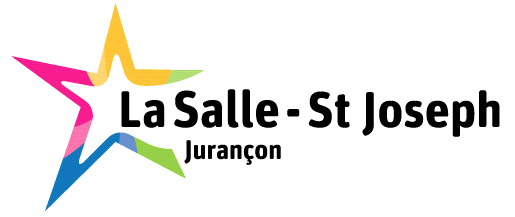 